ΘΕΜΑ : «Διευκρινήσεις επί Προκήρυξης πρόχειρου διαγωνισμού για την προμήθεια μηχανογραφικών εντύπων ΟΑΕΕ».            Διευκρινίζεται σε σχέση με την προκήρυξη πρόχειρου διαγωνισμού με αρ. πρ. 11646/3.9.2013 ότι στη σελ. 35 παρ. 1.1 γίνεται εκ παραδρομής αναφορά σε επιθυμητή μέγιστη διάμετρο ρολού 1-1,10 m  και μέγιστο βάρος 400-500 Kgr αντί του ορθού που είναι μέγιστη διάμετρος 1,20-1,27 m και μέγιστο βάρος 550 Kgr όπως αναφέρεται στη σελ. 38 της διακήρυξης.    Δρ. ΧΑΛΑΡΗΣ ΧΡΗΣΤΟΣ  ΔΙΕΥΘΥΝΩΝ ΣΥΜΒΟΥΛΟΣΚα/ΠΡΟΜΗΘΕΙΕΣ/ΓΡΑΜΜΑΤΑ/ΔΙΕΥΚΡΙΝΗΣΕΙΣ ΜΗΧΑΝΟΓΡΑΦΙΚΑ ΕΝΤΥΠΑ ΟΑΕΕ 2013 ΣΤΟ SITE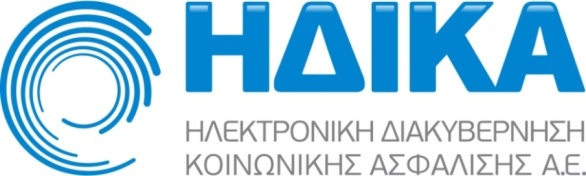 Λαγουμιτζή 40 · Νέος Κόσμος 117 45 · Αθήναinfo@idika.gr  ·  www.idika.grΔΙΕΥΘΥΝΣΗ ΟΙΚΟΝΟΜΙΚΩΝ ΥΠΗΡΕΣΙΩΝΥΠΟΔΙΕΥΘΥΝΣΗ ΠΡΟΜΗΘΕΙΩΝΤΜΗΜΑ ΔΙΑΓΩΝΙΣΜΩΝΠληροφορίες:Κολοβού ΧριστίναΑθήνα, 16/ 09 / 2013Αθήνα, 16/ 09 / 2013Τηλέφωνο:210-9282156Φαξ :210-9248942210-9248942Αρ. Πρ. :Αρ. Πρ. : 12325 12325E-mail:kolovou@idika.gr 